「入院時あんしんセット」を準備しましょう～ ご自宅への退院をスムーズに進めるために ～１ 入院・退院したらケアマネジャーへ連絡○ 入院したときは、なるべく早く、ケアマネジャーに連絡してください。○ 退院予定日や転院が決まったときにも、ケアマネジャーに連絡してください。２ 「入院時あんしんセット」の準備○ 普段から下記の「入院時あんしんセット」を一緒のケース等に入れてご準備ください。○ 入院した時は、病院に見せてください。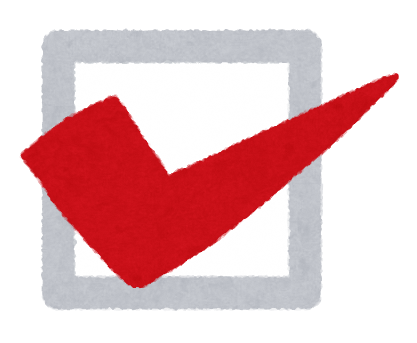 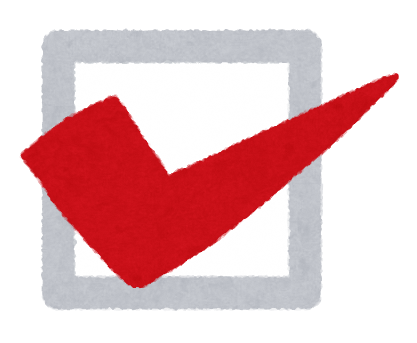 　スムーズな入退院のための「入院時あんしんセット」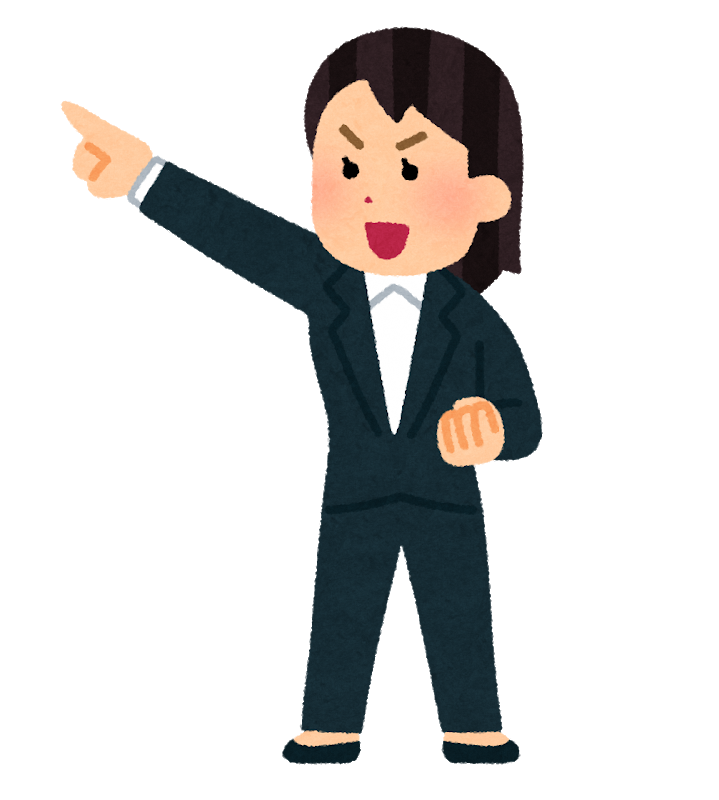 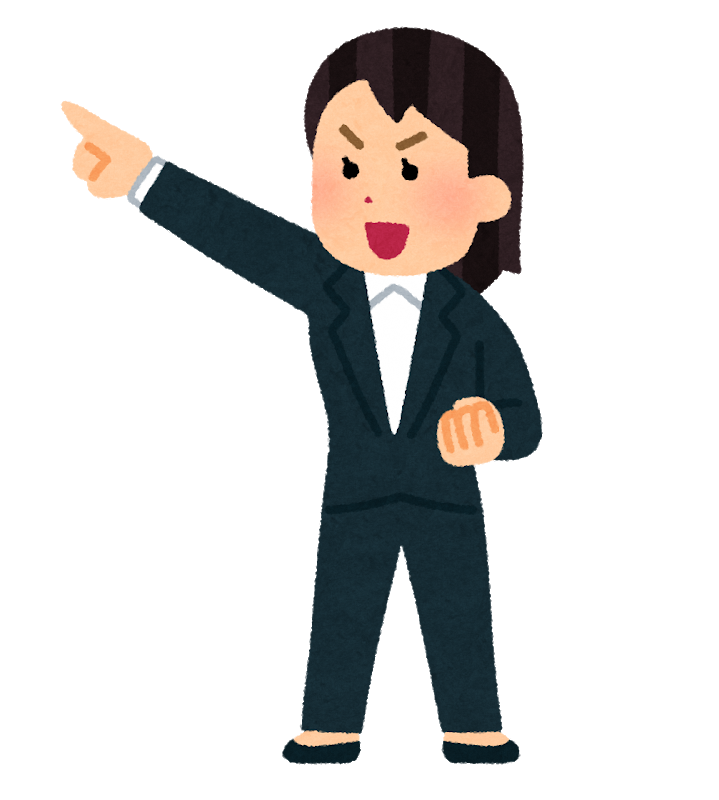 　　　① 医療保険証　② 介護保険証・介護保険負担割合証　③ ケアマネジャーの名刺　④ かかりつけ医療機関の診察券  ⑤ おくすり手帳　　⑥ 限度額認定証（入院時に使用）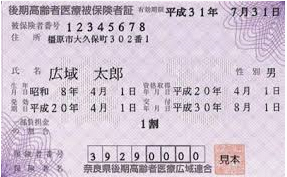 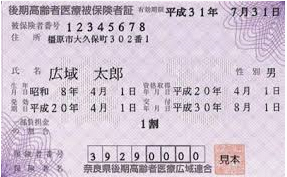 　　②　　③　　④　⑤  　⑥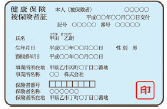 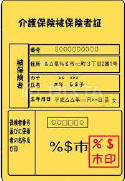 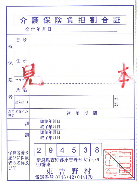 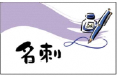 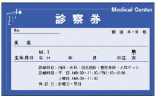 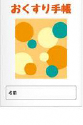 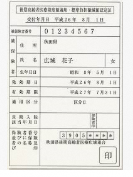 ＜お問い合わせ先＞　　　　　　　　　　　　事業所名・所在地・連絡先　　　　　　担当ケアマネジャー氏名：　　　　　　　　　　　